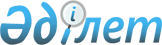 О внесении изменений и дополнений в постановление Правительства Республики Казахстан от 12 января 1996 г. N 56
					
			Утративший силу
			
			
		
					П о с т а н о в л е н и е Правительства Республики Казахстан от 6 августа 1996 г. N 972. Утратило силу - постановлением Правительства РК от 9 февраля 2005 г. N 124 (P050124)



      Правительство Республики Казахстан ПОСТАНОВЛЯЕТ: 



      Внести в приложение 2 к постановлению Правительства Республики Казахстан от 12 января 1996 г. N 56 
 P960056_ 
 "О Плане действий Правительства Республики Казахстан по углублению реформ на 1996-1998 годы и развернутом Плане мероприятий Правительства Республики Казахстан по углублению реформ на 1996 год" (САПП Республики Казахстан, 1996 г., N 3, ст.17) следующие изменение и дополнение: 



      строку, порядковый номер 52, исключить; 



      графу 5, порядковый номер 140, изложить в следующей редакции: 



                  "Минобразования, 



                   Фонд поддержки молодых талантов 



                   имени Абу-Насыр Аль-Фараби (Фараби-Фонд), 



                   Минэкономики, 



                   Минфин" 




           Премьер-Министр 



         Республики Казахстан 

					© 2012. РГП на ПХВ «Институт законодательства и правовой информации Республики Казахстан» Министерства юстиции Республики Казахстан
				